Return in Word doc format when sending this to PVCC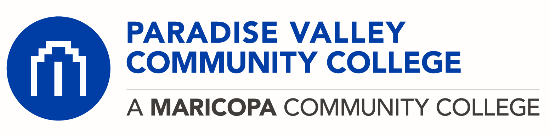 pvcc no longer accepts hand-written/scanned formsEmail the filled form to:  facilityuse@paradisevalley.edu* a 2-week minimum is required to process reservations and rental agreement *PVCC Community Facility Use Request FormParadise Valley Community College Facility Use - Philosophy of UseIt is a policy of PVCC to maximize the use of PVCC facilities with teaching and learning given the highest priority and all other uses being secondary.Divisions/Departments are given first priority.Use of PVCC facilities by the public is welcomed and encouraged.  https://www.paradisevalley.edu/employees/facility-use  The appropriate division/department or administrator will be consulted before facility use is granted to external users.Non-profit educational and community service groups are given priority over for profit organizations/individuals.PVCC reserves the right to refuse use of PVCC facilities to any external entity.For more information on Use of MCCCD College Facilities, please see the MCCCD Administrative RegulationsThank you for your request.  Please submit via email to: facilityuse@paradisevalley.edu.  In order to promote a healthy learning and work environment, the Chancellor has directed that the Maricopa County Community College District serve as a total smoke free and tobacco free environment, effective July 1, 2012. Smoking (including the use of “e-cigs”) and all uses of tobacco shall be prohibited from all District owned and leased property and facilities, including but not limited to parking lots, rooftops, courtyards, plazas, entrance and exit ways, vehicles, sidewalks, common areas, grounds, athletic facilities, and libraries.Rev. JUL-2022  Your Organization Information  Your Organization Information  Your Organization Information  Your Organization Information  Your Organization Information  Your Organization Information  Your Organization Information  Your Organization Information  Your Organization Information  Your Organization Information  Your Organization Information  Your Organization Information  Your Organization InformationName of Organization:Name of Organization:Name of Organization:Name of Organization:Enter Name of OrganizationEnter Name of OrganizationEnter Name of OrganizationEnter Name of OrganizationEnter Name of OrganizationEnter Name of OrganizationEnter Name of OrganizationEnter Name of OrganizationEnter Name of OrganizationAddress:Enter addressEnter addressEnter addressEnter addressCity:Enter CityEnter CityStateStateEnter StateZip CodeEnter zipcodeEnter zipcodeResponsible Person(s):Responsible Person(s):Responsible Person(s):Enter ContactsEnter ContactsEnter ContactsEnter ContactsContact Phone #1:Contact Phone #1:Enter first phone numberEnter first phone numberEnter first phone numberEnter first phone numberEnter first phone numberEmail Address:Email Address:Enter Email addressEnter Email addressEnter Email addressEnter Email addressEnter Email addressContact Phone #2:Contact Phone #2:Enter second phone numberEnter second phone numberEnter second phone numberEnter second phone numberEnter second phone number  Your Event Information  Your Event Information  Your Event Information  Your Event Information  Your Event Information  Your Event Information  Your Event Information  Your Event Information  Your Event Information  Your Event InformationName of Event:Name of Event:Enter Event NameEnter Event NameEnter Event NameEnter Event NameEnter Event NameEnter Event NameEnter Event NameEnter Event NameEvent Date(s):Enter Event DatesEnter Event DatesEnter Event DatesEnter Event DatesEnter Event DatesExpected Attendance:Expected Attendance:Enter attendanceEnter attendanceEnter attendanceEvent Start Time (actual):Event Start Time (actual):Event Start Time (actual):Enter Event actual start timeEnter Event actual start timeEnter Event actual start timeEvent End Time (actual):Event End Time (actual):Enter Event actual end timeEnter Event actual end timeEnter Event actual end timeI will need extra time before/after my event:I will need extra time before/after my event:I will need extra time before/after my event:I will need extra time before/after my event:Before:Enter extra time beforeEnter extra time beforeAfter:After:Enter extra time afterKSC BuildingKSC BuildingKSC BuildingKSC BuildingKSC BuildingKSC BuildingKSC BuildingKSC BuildingKSC BuildingKSC BuildingKSC BuildingKSC BuildingKSC BuildingKSC BuildingKSC BuildingTable Only - Rental  (KSC Hallway)Table Only - Rental  (KSC Hallway)Table Only - Rental  (KSC Hallway)Catering Kitchen accessCatering Kitchen accessStudent Union Area Student Union Area Student Union Area Student Union Area Student Union Area KSC-1000A Patayan Community Center (160 max)KSC-1000A Patayan Community Center (160 max)KSC-1000A Patayan Community Center (160 max)KSC-2007  O’odham Room (18)KSC-2007  O’odham Room (18)KSC-1300  DiningKSC-1300  DiningKSC-1300  DiningKSC-1000B Patayan Community Center (80 max)KSC-1000B Patayan Community Center (80 max)KSC-1000B Patayan Community Center (80 max)KSC-2605  Hohokam Room (16)KSC-2605  Hohokam Room (16)KSC-1301  LoungeKSC-1301  LoungeKSC-1301  LoungeKSC-1000 A & B can be reserved separately or as a single room.KSC-1000 A & B can be reserved separately or as a single room.KSC-1000 A & B can be reserved separately or as a single room.KSC-1000 A & B can be reserved separately or as a single room.KSC-1000 A & B can be reserved separately or as a single room.KSC-1000 A & B can be reserved separately or as a single room.KSC-1000 A & B can be reserved separately or as a single room.KSC-1000 A & B can be reserved separately or as a single room.KSC-1000 A & B can be reserved separately or as a single room.KSC-1000 A & B can be reserved separately or as a single room.KSC-1000 A & B can be reserved separately or as a single room.KSC-1000 A & B can be reserved separately or as a single room.KSC-1000 A & B can be reserved separately or as a single room.KSC-1000 A & B can be reserved separately or as a single room.Outdoor areas:Outdoor areas:Patayan Plaza (KSC N Courtyard)Patayan Plaza (KSC N Courtyard)KSC S Courtyard, includes sidewalkKSC S Courtyard, includes sidewalkKSC S Courtyard, includes sidewalkCenter AmphitheaterQ BuildingQ BuildingQ BuildingQ BuildingQ BuildingQ BuildingQ BuildingQ BuildingQ BuildingQ 125 (Blue Conference Rm.) †Q 120A - standard setup:  classroomQ 120A - standard setup:  classroomQ 200 (North Porch & Patio)**Q 200 (North Porch & Patio)** Q 171 (Yellow Conference Rm.) †Q 120B – standard setup: round tablesQ 120B – standard setup: round tablesQ 150 (West Lobby)**Q 150 (West Lobby)**Q 120A & B (Conference Center)**Q 120A & B (Conference Center)**Q 170 (Atrium)**Q 170 (Atrium)**†Q Conference Rooms seat 12-14; rooms cannot be rearranged.†Q Conference Rooms seat 12-14; rooms cannot be rearranged.†Q Conference Rooms seat 12-14; rooms cannot be rearranged.†Q Conference Rooms seat 12-14; rooms cannot be rearranged.** These spaces require extra set-up time** These spaces require extra set-up time** These spaces require extra set-up timeRoom Set-Up OptionsRoom Set-Up OptionsRoom Set-Up OptionsRoom Set-Up OptionsRoom Set-Up OptionsRoom Set-Up OptionsRoom Set-Up OptionsClassroom Style (2 chairs/classroom table)Lecture Style (chairs only)Custom – Specify belowCustom – Specify belowDining (5-10 chairs /5 or 6-ft round table)Banquet Dining (rounds plus buffet tables)Banquet Dining (rounds plus buffet tables)Banquet Dining (rounds plus buffet tables)Banquet Dining (rounds plus buffet tables)Use the space below for additional information or description.Enter NotesI understand that this form is an application, not a guarantee for spaceI understand that this form is an application, not a guarantee for spaceI understand that this form is an application, not a guarantee for spaceI understand that this form is an application, not a guarantee for spacePVCC Staff Contact*PVCC Staff Contact*Enter PVCC Contact NameContact Phone Number*Enter PVCC Contact Phone Number* Does not always apply* Does not always apply* Does not always apply* Does not always apply* Does not always applyInsurance Information  - required for room rentals:Insurance Information  - required for room rentals:See MCCCD Insurance Requirements (Section 1.5.5) You will be required to provide a Certificate of Insurance before reservation can be finalized.IT IS IMPORTANT THAT YOU SEND IN THIS FORM IN THE Word Doc FORMAT, NOT PDF.  After we receive this form, a hold will be placed on the requested space (if available) and an email with the Tentative reservation will be sent to you. The form also will be sent to PVCC Business Services which will contact you regarding the MCCCD Facility Use Agreement and payment information.  After PVCC Business Services notifies the Facility Use Office that payment and the necessary paperwork have been received, you will receive a follow-up email with the Confirmed reservation.  Fees  (fees will be finalized by the PVCC Business Office)Fees  (fees will be finalized by the PVCC Business Office)Fees  (fees will be finalized by the PVCC Business Office)Fees  (fees will be finalized by the PVCC Business Office)Fees  (fees will be finalized by the PVCC Business Office)Fees  (fees will be finalized by the PVCC Business Office)Fees  (fees will be finalized by the PVCC Business Office)Fees  (fees will be finalized by the PVCC Business Office)Fees  (fees will be finalized by the PVCC Business Office)Fees  (fees will be finalized by the PVCC Business Office)Fees  (fees will be finalized by the PVCC Business Office)Location:Location:Rate:Total:Total:Total:Total:Table:Table:Rate:Total:Total:Total:Total:Cleaning / Set Up:Cleaning / Set Up:Rate:Total:Total:Total:Total:Equipment (Media, Athletics):Equipment (Media, Athletics):Rate:Total:Total:Total:Total:Services (M & O, College Safety):Services (M & O, College Safety):Rate:Total:Total:Total:Total:TOTAL